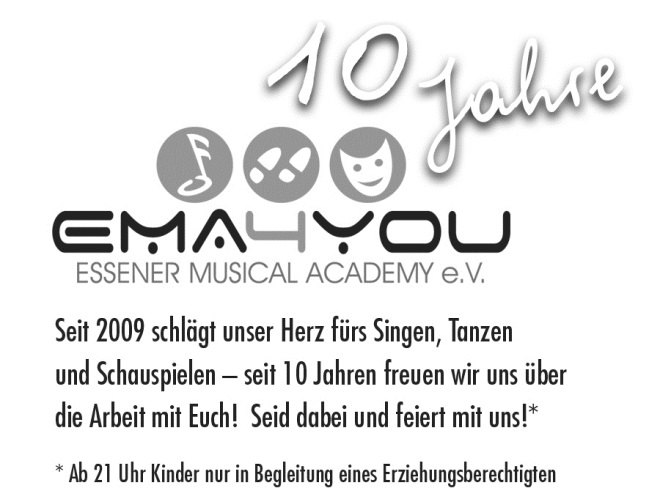 Gerne bin ich bei diesem Event dabei und melde mich/uns verbindlich an:Name:____________________________________Anzahl der Personen:____________Anzahl der Essentickets *:Kinder bis einschl. 12 Jahre:		______Erwachsene:				______davon Anzahl Vegetarisches Essen:   ______* Nicht betreffendes bitte streichen.--------------------------------------UnterschriftBitte schicke uns diesen Beleg zu (postalisch oder per Mail) und überweise die Gesamtsumme auf das Vereinskonto!Mit der Überweisung der Gesamtsumme innerhalb von 7 Tagen bekommt die Anmeldung ihre Gültigkeit: Essener Musical Academy e.V.; IBAN DE 23 360 501 05000 640 1673; 
Verwendungszweck: 10 Jahre-EMA-Feier + Name! Wir freuen uns auf Dich/Euch!Im Namen aller EMAs    Michael + Katja WaltaAllgemeine Veranstaltungsbedingungen:Die Essener Musical Academy e.V. haftet nicht für mutwillige Schäden und/oder unerlaubte Einzelaktionen. Ebenso für Unfälle die durch den unsachgemäßen/ übermäßigen Genuss von Alkohol verursacht werden.Der Veranstaltungsort ist die Weststadthalle. 
Verlässt ein Teilnehmer diesen Ort eigenständig, so übernimmt EMA e.V. keine Verantwortung und Haftung.Teilnehmer unter 16 können ohne Begleitung eines Erziehungsberechtigten bis 21.00 Uhr an der Veranstaltung teilnehmen. Nach 21.00 Uhr übernimmt EMA e.V. keine Verantwortung mehr. 
Die Aufsichtspflicht kann von einem Erziehungsberechtigten auf eine weitere anwesende erwachsene Person ( i.S.v. erziehungsbeauftragte Person) übertragen werden. Dies ist bei EMA e.V. schriftlich zu hinterlegen.Der Hin- und Rückweg zur Veranstaltung und nach Hause muss von einem Erziehungsberechtigten organisiert und beaufsichtigt werden.EMA e.V. ist berechtigt an diesem Abend Foto- und Filmaufnahmen zu machen und diese auf der Vereins-Homepage und evtl. in Zeitungen zu veröffentlichen. 